Методическое пособиеМнемотаблица для заучивания  стихотворения А. Усачева «Что такое День Победы?»Старший дошкольный возрастАннотацияОбразовательная технология мнемотехника - это система методов и приемов, обеспечивающих эффективное запоминание, сохранение и воспроизведение информации. Данная технология органично встраивается в воспитательно - образовательный процесс и используется при реализации задач всех образовательных областей.Мнемотаблица - это схема, в которую заложена определенная информация. Дети с удовольствием с помощью мнемотаблиц рассказывают рассказы; учат стихотворения, отгадывают и загадывают загадки. Каждая ячейка этой таблицы может соответствовать одному слову или целой фразе. В дальнейшем, освоив этот способ запоминания, ребёнок сможет успешнее воспроизводить информацию.Что такое День Победы? 
Это утренний парад: 
Едут танки и ракеты, 
Марширует строй солдат. 

Что такое День Победы? 
Это праздничный салют: 
Фейерверк взлетает в небо, 
Рассыпаясь там и тут. 

Что такое День Победы? 
Это песни за столом, 
Это речи и беседы, 
Это дедушкин альбом. 

Это фрукты и конфеты, 
Это запахи весны… 
Что такое День Победы – 
Это значит – нет войны.Андрей Усачев 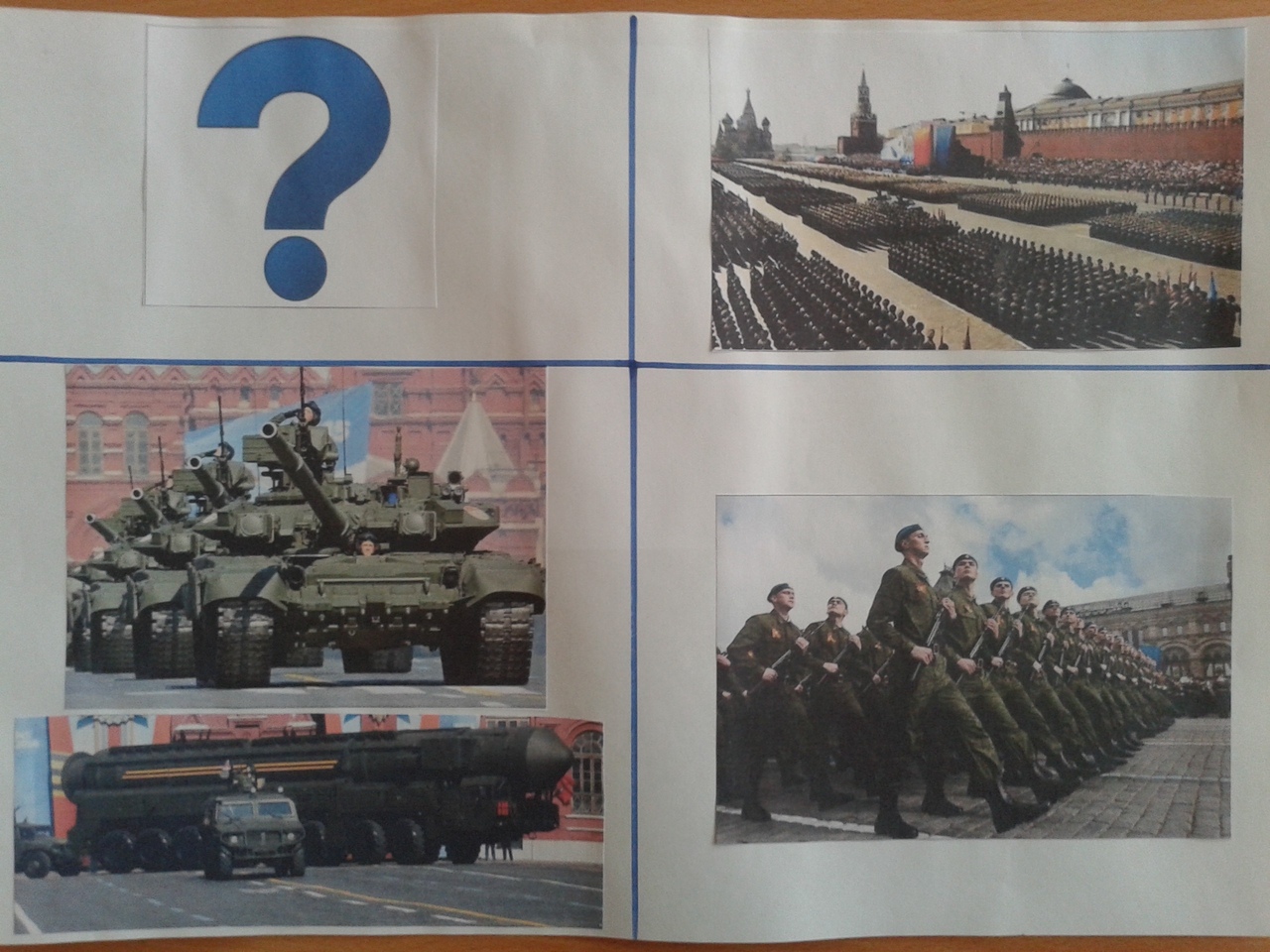 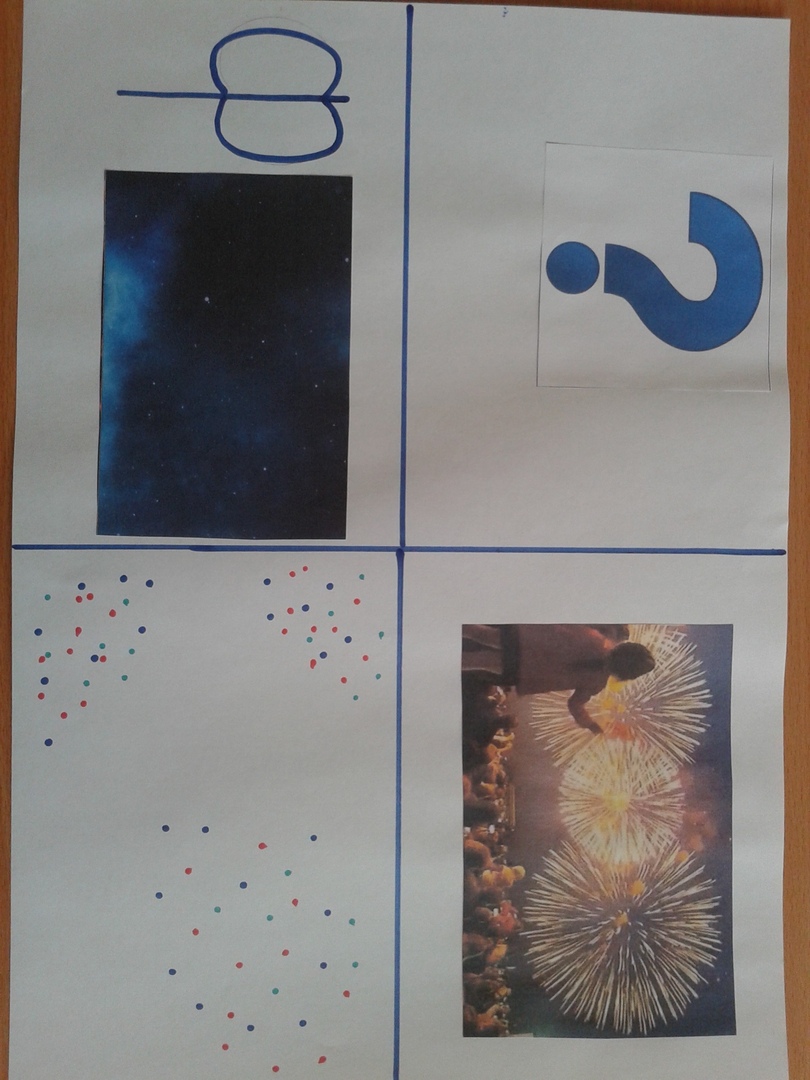 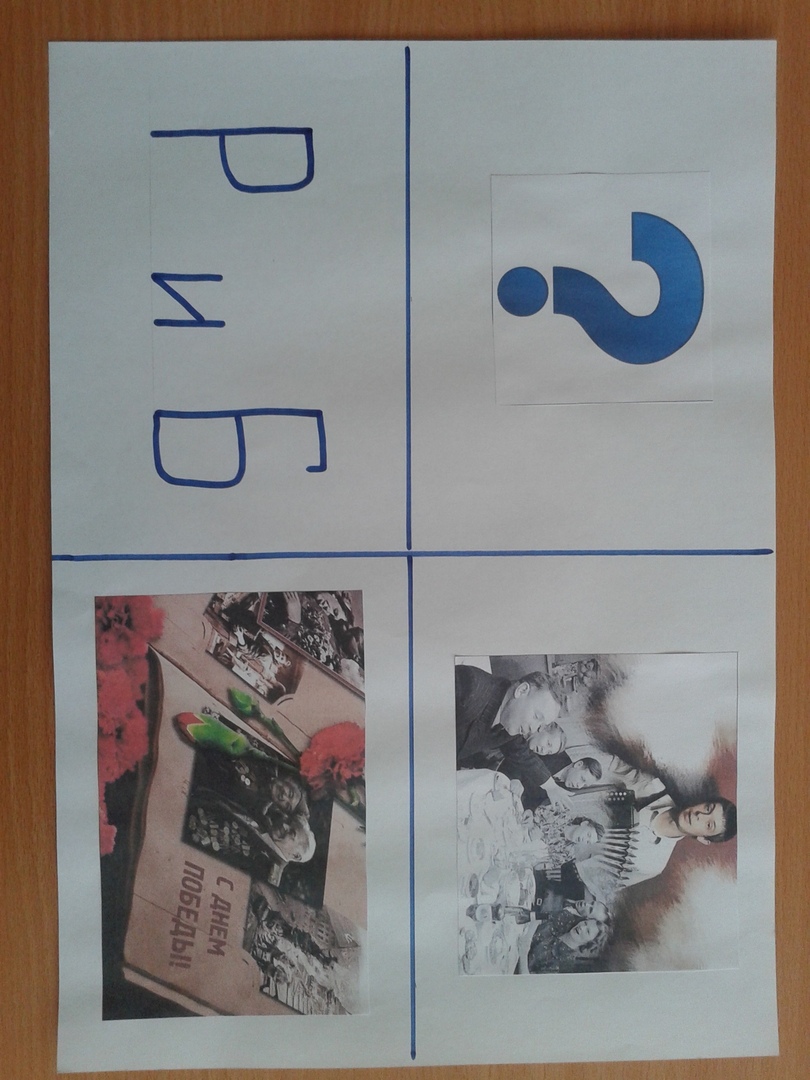 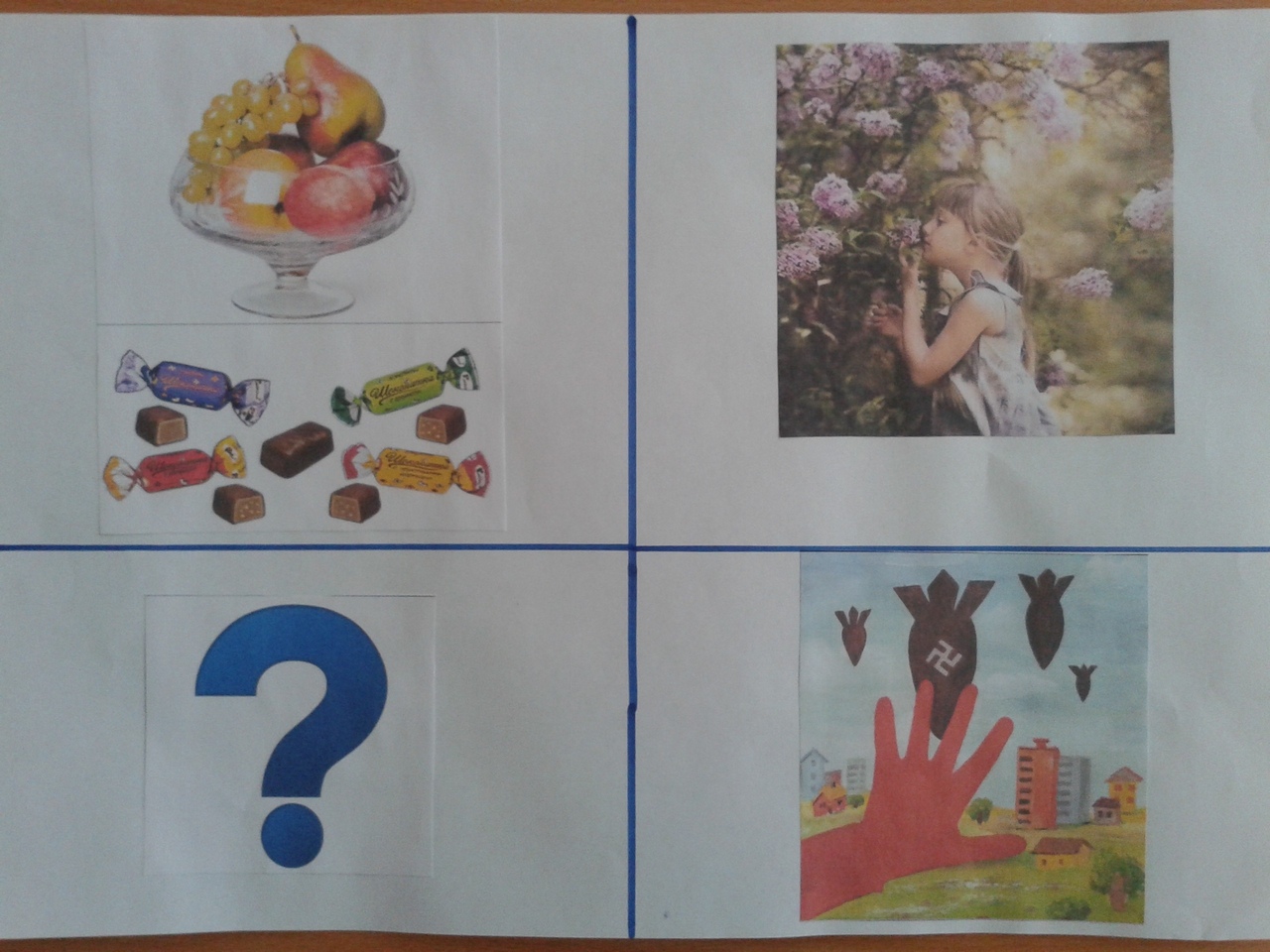 